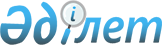 Қарабалық ауданының 2012-2014 жылдарға арналған аудандық бюджеті туралы
					
			Күшін жойған
			
			
		
					Қостанай облысы Қарабалық ауданы мәслихатының 2011 жылғы 15 желтоқсандағы № 420 шешімі. Қостанай облысы Қарабалық ауданының Әділет басқармасында 2011 жылғы 30 желтоқсанда № 9-12-172 тіркелді. Қолданылу мерзімінің аяқталуына байланысты күші жойылды - (Қостанай облысы Қарабалық ауданы мәслихатының 2013 жылғы 2 мамырдағы № 2-20/61 хатымен)

      Ескерту. Қолданылу мерзімінің аяқталуына байланысты күші жойылды - (Қостанай облысы Қарабалық ауданы мәслихатының 02.05.2013 № 2-20/61 хатымен).      Қазақстан Республикасы 2008 жылғы 4 желтоқсандағы Бюджеттік Кодексінің 75-бабы 2-тармағының негізінде Қарабалық аудандық мәслихаты ШЕШТІ:



      1. Қарабалық ауданының 2012-2014 жылдарға арналған аудандық бюджеті тиісінше 1, 2 және 3 қосымшаларға сәйкес, оның ішінде 2012 жылға мынадай көлемдерде бекітілсін:

      1) кірістер – 2631633,4 мың теңге, оның iшiнде:

      салықтық түсімдер бойынша – 601426,8 мың теңге;

      салықтық емес түсімдер бойынша – 11022,3 мың теңге;

      негiзгi капиталды сатудан түсетiн түсiмдер бойынша – 37750,0 мың теңге;

      трансферттер түсімі бойынша – 1981434,3 мың теңге;

      2) шығындар – 2641852,0 мың теңге;

      3) таза бюджеттiк кредиттеу – 68556,0 мың теңге, оның iшiнде:

      бюджеттiк кредиттер – 71270,0 мың теңге;

      бюджеттiк кредиттердi өтеу – 2714,0 мың теңге;

      4) қаржы активтерiмен операциялар бойынша сальдо – 960,0 мың теңге, оның iшiнде:

      қаржы активтерiн сатып алу – 960,0 мың теңге;

      5) бюджет тапшылығы (профициті)– -79734,6 мың теңге;

      6) бюджет тапшылығын қаржыландыру (профицитін пайдалану) – 79734,6 мың теңге.

      Ескерту. 1-тармақ жаңа редакцияда - Қостанай облысы Қарабалық ауданы мәслихатының 2012.12.04 № 79 (2012 жылдың 1 қаңтарынан бастап қолданысқа енгізеледі) шешімімен.



      2. 2012 жылға арналған аудандық бюджетте облыстық бюджеттен аудан бюджетіне берілетін субвенциялардың көлемдері 1029738,0 мың теңге сомасында ескерілсін.



      3. Аудан бюджетінен облыстық бюджетке бюджеттік алымдар қарастырылмайды.



      3-1. 2012 жылға арналған аудандық бюджетте 7458,0 мың теңге сомасында нысаналы трансферттерді қайтару қарастырылғаны ескерілсін:

      оның ішінде, республикалық бюджеттен 6647,8 мың теңге сомасында және облыстық бюджеттен 810,2 мың теңге сомасында трансферттердің қайтарылымы.

      Ескерту. Шешім 3-1 тармақпен толықтырылды - Қостанай облысы Қарабалық ауданы мәслихатының 2012.02.09 № 14 (2012 жылдың 1 қаңтарынан бастап қолданысқа енгізіледі) шешімімен.



      4. Қарабалық ауданы жергілікті атқарушы органының 2012 жылға арналған резерві 6156,0 мың теңге сомасында бекітілсін.



      5. 2012 жылға арналған аудандық бюджетте республикалық бюджеттен нысаналы ағымдағы трансферттер түсімінің қарастырылғаны ескерілсін, оның ішінде:



      1) эпизоотияға қарсы іс-шараларды өткізуге;



      2) мамандардың әлеуметтік қолдау шараларын іске асыру үшін;



      3) мектепке дейінгі білім берудің ұйымдарында мемлекеттік білім беру тапсырыстарын іске асыруға;



      4) Қазақстан Республикасында білім беруді дамытудың 2011-2020 жылдарға арналған мемлекеттік бағдарламасын іске асыруға;



      5) жетім баланы (жетім балаларды) және ата-аналарының қамқорынсыз қалған баланы (балаларды) күтіп-ұстауға асыраушыларына ай сайынғы ақшалай қаражат төлемдері;



      6) мектеп мұғалімдері және мектепке дейінгі ұйымдарының тәрбиешілеріне біліктілік санаты үшін қосымша ақының мөлшерін ұлғайтуға;



      7) 2012 жылға арналған "Назарбаев зияткерлік мектептері" дербес білім ұйымының оқу бағдарламалары бойынша біліктілікті арттырудан өткен мұғалімдерге еңбекақыны арттыруға.



      6. 2012 жылға арналған аудандық бюджетте республикалық бюджеттен мынадай бағыттар бойынша іске асырылатын қаражаттар түсімінің қарастырылғаны ескерілсін:

      "Өңірлерді дамыту" бағдарламасы шеңберінде өңірлердің экономикалық дамуына жәрдемдесу жөніндегі шараларды іске асыруда ауылдық (селолық) округтарды жайғастыру мәселелерін шешуге.



      7. 2012 жылға арналған аудандық бюджетте Жұмыспен қамту 2020 бағдарламасын іске асыруға республикалық бюджеттен қаражаттар, оның ішінде нысаналы ағымдағы трансферттер түсімінің қарастырылғаны ескерілсін:

      жалақыны ішінара субсидиялауға;

      жұмыспен қамту орталықтарын қамтамасыз етуге;

      жастар тәжірибесіне.



      8. 2012 жылға арналған аудандық бюджетте республикалық және облыстық бюджеттерден қаражаттар түсімінің қарастырылғаны ескерілсін, оның ішінде:

      жергілікті атқарушы органдарға мамандарды әлеуметтік қолдау шараларын іске асыру үшін бюджеттік кредиттер;

      сумен жабдықтау және су бұру жүйесін дамытуға нысаналы трансферт;

      коммуналдық шаруашылықты дамытуға нысаналы трансферт.



      8-1. 2012 жылға арналған аудандық бюджетте республикалық бюджеттен дамуға арналған нысаналы ағымдағы трансферттердің түсімдері қарастырылғаны ескерілсін, оның ішінде:

      мемлекеттік коммуналдық тұрғын-үй қорының тұрғын-үйін жобалау, құрылыс және (немесе) сатып алу үшін;

      инженерлік-коммуникациялық инфрақұрылымды жобалау, дамыту, орналастыру және (немесе) сатып алу үшін.

      Ескерту. Шешім 8-1 тармақпен толықтырылды - Қостанай облысы Қарабалық ауданы мәслихатының 2012.04.06 № 34 (2012 жылдың 1 қаңтарынан бастап қолданысқа енгізіледі) шешімімен.



      8-2. 2012 жылға арналған облыстық бюджеттен дамуға арналған нысаналы трансферттердің түсімдері қарастырылғаны ескерілсін:

      жылу энергетикалық жүйесін дамытуға.

      Ескерту. Шешім 8-2 тармақпен толықтырылды - Қостанай облысы Қарабалық ауданы мәслихатының 2012.05.15 № 46 (2012 жылдың 1 қаңтарынан бастап қолданысқа енгізіледі) шешімімен.



      8-3. 2012 жылға арналған аудандық бюджетте облыстық бюджеттен нысаналы ағымдағы трансферттердің түсімі қарастырылғаны ескерілсін:

      тұрғын үй көмегін көрсетуге.

      Ескерту. Шешім 8-3 тармақпен толықтырылды - Қостанай облысы Қарабалық ауданы мәслихатының 2012.07.30 № 51 (2012 жылдың 1 қаңтарынан бастап қолданысқа енгізіледі) шешімімен.



      9. 2012 жылға арналған аудандық бюджетте облыстық бюджеттен мынадай бағыттар бойынша қаражаттар түсімінің қарастырылғаны ескерілсін:

      білім беру ұйымдарының материалдық-техникалық базасын нығайтуына;

      коммуналдық меншік объектілерінің материалдық-техникалық базасын нығайтуына;

      мектептерде автоматты өрт дабылын орнатуға;

      кондоминиум объектілеріне техникалық паспорттар дайындауға.



      10. 2012 жылға арналған аудандық бюджетте облыстық бюджетке трансферттер қарастырылғаны ескерілсін:

      тексеріс комиссияларының және олардың аудандар (облыс маңызы бар қалалар) аппараттарының қысқартылуына және "Қостанай облысы бойынша тексеріс комиссиясы" мемлекеттік мекемесінің құрылуына байланысты.



      11. 2012 жылға арналған аудандық бюджетін атқару процесінде секвестрлеуге жатпайтын бюджеттік бағдарламалардың тізбесі 4-қосымшаға сәйкес бекітілсін.



      12. 2012 жылға арналған кент, ауыл (село), ауылдық (селолық) округтердің бюджеттік бағдарламаларының тізбесі 5-қосымшаға сәйкес бекітілсін.



      13. Осы шешім 2012 жылдың 1 қаңтарынан бастап қолданысқа енгізіледі.      Он сегізінші

      сессиясының төрағасы                       А. Тюлюбаев      Аудандық

      мәслихаттың хатшысы                        А. Тюлюбаев      КЕЛІСІЛДІ:      "Қарабалық

      ауданының экономика және

      бюджеттік жоспарлау бөлімі"

      мемлекеттік мекемесінің бастығы

      ______________________ Н. Бодня      "Қарабалық

      ауданының қаржы бөлімі

      мемлекеттік мекемесінің бастығы

      ____________________ И. Захария

Мәслихаттың        

2011 жылғы 15 желтоқсандағы 

№ 420 шешіміне 1-қосымша  Мәслихаттың       

2012 жылғы 4 желтоқсандағы 

№ 79 шешіміне 1-қосымша   Қарабалық ауданының 2012 жылға

арналған аудандық бюджеті      Ескерту. 1-қосымша жаңа редакцияда - Қостанай облысы Қарабалық ауданы мәслихатының 2012.12.04 № 79 (2012 жылдың 1 қаңтарынан бастап қолданысқа енгізіледі) шешімімен.

Мәслихаттың         

2011 жылғы 15 желтоқсандағы 

№ 420 шешіміне 2-қосымша  Мәслихаттың         

2012 жылғы 30 шілдедегі   

№ 51 шешіміне 2-қосымша    Қарабалық ауданының 2013 жылға

арналған аудандық бюджеті      Ескерту. 2-қосымша жаңа редакцияда - Қостанай облысы Қарабалық ауданы мәслихатының 2012.07.30 № 51 (2012 жылдың 1 қаңтарынан бастап қолданысқа енгізіледі) шешімімен.

Мәслихаттың         

2011 жылғы 15 желтоқсандағы 

№ 420 шешіміне 3-қосымша  Мәслихаттың        

2012 жылғы 30 шілдедегі   

№ 46 шешіміне 3-қосымша    Қарабалық ауданының 2014 жылға

арналған аудандық бюджеті      Ескерту. 3-қосымша жаңа редакцияда - Қостанай облысы Қарабалық ауданы мәслихатының 2012.07.30 № 51 (2012 жылдың 1 қаңтарынан бастап қолданысқа енгізіледі) шешімімен.

Мәслихаттың        

2011 жылғы 15 желтоқсандағы 

№ 420 шешіміне 4-қосымша   2012 жылға арналған аудандық бюджетін

атқару процесінде секвестрлеуге жатпайтын

бюджеттік бағдарламалардың тізбесі

Мәслихаттың         

2011 жылғы 15 желтоқсандағы 

№ 420 шешіміне 5-қосымша  Мәслихаттың        

2012 жылғы 4 желтоқсандағы 

№ 79 шешіміне 2-қосымша   2012 жылға арналған кент, ауыл, (село),

ауылдық (селолық) округтердің бюджеттік

бағдарламаларының тізбесі      Ескерту. 5-қосымша жаңа редакцияда - Қостанай облысы Қарабалық ауданы мәслихатының 2012.12.04 № 79 (2012 жылдың 1 қаңтарынан бастап қолданысқа енгізіледі) шешімімен.
					© 2012. Қазақстан Республикасы Әділет министрлігінің «Қазақстан Республикасының Заңнама және құқықтық ақпарат институты» ШЖҚ РМК
				СанатыСанатыСанатыСанатыСомасы,

мың

теңгеСыныбыСыныбыСыныбыСомасы,

мың

теңгеІшкі сыныбыІшкі сыныбыСомасы,

мың

теңгеАтауыСомасы,

мың

теңге1. Кірістер2631633,41Салықтық түсімдер601426,801Табыс салығы283327,02Жеке табыс салығы283327,003Әлеуметтік салық183354,01Әлеуметтік салық183354,004Меншікке салынатын салықтар104148,01Мүлікке салынатын салықтар56089,03Жер салығы5000,04Көлік құралдарына салынатын салық39984,05Бірыңғай жер салығы3075,005Тауарларға, жұмыстарға және қызметтерге

салынатын ішкі салықтар26247,02Акциздер3573,03Табиғи және басқа да ресурстарды

пайдаланғаны үшін түсетін түсімдер14300,04Кәсіпкерлік және кәсіби қызметті

жүргізгені үшін алынатын алымдар8052,05Ойын бизнесіне салық322,008Заңдық мәнді іс-әрекеттерді жасағаны және

(немесе) оған уәкілеттігі бар мемлекеттік

органдар немесе лауазымды адамдар

құжаттар бергені үшін алынатын міндетті

төлемдер4350,81Мемлекеттік баж4350,82Салықтық емес түсімдер11022,301Мемлекеттік меншіктен түсетін кірістер1532,21Мемлекеттік кәсіпорындардың таза кірісі

бөлігінің түсімдері41,05Мемлекеттік меншігіндегі мүлікті жалға

беруден түсетін кірістер1488,07Мемлекеттiк бюджеттен берiлген кредиттер

бойынша сыйақылар3,202Мемлекеттік бюджеттен қаржыландырылатын

мемлекеттік мекемелердің тауарларды

(жұмыстарды, қызметтерді) өткізуінен

түсетін түсімдер1939,01Мемлекеттік бюджеттен қаржыландырылатын

мемлекеттік мекемелердің тауарларды

(жұмыстарды, қызметтерді) өткізуінен

түсетін түсімдер1939,004Мемлекеттік бюджеттен қаржыландырылатын,

сондай-ақ Қазақстан Республикасы Ұлттық

Банкінің бюджетінен (шығыстар сметасынан)

ұсталатын және қаржыландырылатын

мемлекеттік мекемелер салатын айыппұлдар,

өсімпұлдар, санкциялар, өндіріп алулар750,01Мұнай секторы ұйымдарынан түсетін

түсімдерді қоспағанда, мемлекеттік

бюджеттен қаржыландырылатын, сондай-ақ

Қазақстан Республикасы Ұлттық Банкінің

бюджетінен (шығыстар сметасынан)

ұсталатын және қаржыландырылатын

мемлекеттік мекемелер салатын айыппұлдар,

өсімпұлдар, санкциялар, өндіріп алулар750,006Басқа да салықтық емес түсімдер6801,11Басқа да салықтық емес түсімдер6801,13Негізгі капиталды сатудан түсетін

түсімдер37750,001Мемлекеттік мекемелерге бекітілген

мемлекеттік мүлікті сату1254,01Мемлекеттік мекемелерге бекітілген

мемлекеттік мүлікті сату1254,003Жерді және материалдық емес активтерді

сату36496,01Жерді сату35668,02Материалдық емес активтерді сату828,04Трансферттердің түсімдері1981434,302Мемлекеттік басқарудың жоғары тұрған

органдарынан түсетін трансферттер1981434,32Облыстық бюджеттен түсетін трансферттер1981434,3Функционалдық топФункционалдық топФункционалдық топФункционалдық топФункционалдық топСомасы,

мың

теңгеКіші функцияКіші функцияКіші функцияКіші функцияСомасы,

мың

теңгеБюджеттік бағдарламалардың әкімшісіБюджеттік бағдарламалардың әкімшісіБюджеттік бағдарламалардың әкімшісіСомасы,

мың

теңгеБағдарламаБағдарламаСомасы,

мың

теңгеАтауыСомасы,

мың

теңгеII. Шығындар2641852,001Жалпы сипаттағы мемлекеттік

қызметтер219481,01Мемлекеттік басқарудың жалпы

функцияларын орындайтын өкілдік,

атқарушы және басқа органдар189391,0112Аудан (облыстық маңызы бар қала)

мәслихатының аппараты13057,0001Аудан (облыстық маңызы бар қала)

мәслихатының қызметiн қамтамасыз ету

жөнiндегi қызметтер13057,0122Аудан (облыстық маңызы бар қала)

әкімінің аппараты56559,0001Аудан (облыстық маңызы бар қала)

әкімінің қызметін қамтамасыз ету

бойынша қызметтер52730,0003Мемлекеттік органның күрделі

шығыстары3829,0123Қаладағы аудан, аудандық маңызы бар

қала, кент, ауыл (село), ауылдық

(селолық) округ әкімінің аппараты119775,0001Қаладағы аудан, аудандық маңызы бар

қаланың, кент, ауыл (село), ауылдық

(селолық) округ әкiмiнiң қызметiн

қамтамасыз ету жөнiндегi қызметтер119775,02Қаржылық қызмет18666,0452Ауданның (облыстық маңызы бар

қаланың) қаржы бөлiмi18666,0001Ауданның (облыстық манызы бар

қаланың) бюджетін орындау және

ауданның (облыстық маңызы бар

қаланың) коммуналдық меншігін

басқару саласындағы мемлекеттік

саясатты іске асыру жөніндегі

қызметтер17595,5004Біржолғы талондарды беру жөніндегі

жұмысты ұйымдастыру және біржолғы

талондарды сатудан түскен сомаларды

толық алынуын қамтамасыз ету54,0010Жекешелендіру, коммуналдық меншікті

басқару, жекешелендіруден кейінгі

қызмет және осыған байланысты

дауларды реттеу229,8011Коммуналдық меншiкке түскен мүлiктi

есепке алу, сақтау, бағалау және

сату727,7018Мемлекеттік органның күрделі

шығыстары59,05Жоспарлау және статистикалық қызметі11424,0453Ауданның (облыстық маңызы бар

қаланың) экономика және бюджеттiк

жоспарлау бөлiмi11424,0001Экономикалық саясатты, мемлекеттiк

жоспарлау жүйесiн қалыптастыру және

дамыту және ауданды (облыстық маңызы

бар қаланы) басқару саласындағы

мемлекеттiк саясатты iске асыру

жөнiндегi қызметтер11255,0004Мемлекеттік органның күрделі

шығыстары169,002Қорғаныс2333,01Әскери мұқтаждықтар2333,0122Аудан (облыстық маңызы бар қала)

әкімінің аппараты2333,0005Жалпыға бірдей әскери міндетті

атқару шеңберіндегі іс-шаралар2333,004Білім беру1223420,11Мектепке дейінгі тәрбиелеу және

оқыту103217,0123Қаладағы аудан, аудандық маңызы бар

қала, кент, ауыл (село), ауылдық

(селолық) округ әкiмiнiң аппараты34981,0004Мектепке дейiнгi тәрбиелеу және

оқыту ұйымдарын қолдау34792,0025Республикалық бюджеттен берілетін

нысаналы трансферттер есебінен жалпы

үлгідегі, арнайы (түзету), дарынды

балалар үшін мамандандырылған, жетім

балалар мен ата-аналарының

қамқорынсыз қалған балалар үшін

балабақшалар, шағын орталықтар,

мектеп интернаттары, кәмелеттік

жасқа толмағандарды бейімдеу

орталықтары тәрбиешілеріне

біліктілік санаты үшін қосымша

ақының мөлшерін ұлғайту189,0464Ауданның (облыстық маңызы бар

қаланың) білім бөлімі68236,0009Мектепке дейінгі тәрбиелеу мен

оқытуды қамтамасыз ету20514,0021Республикалық бюджеттен берілетін

нысаналы трансферттер есебінен жалпы

үлгідегі, арнайы (түзету), дарынды

балалар үшін мамандандырылған, жетім

балалар мен ата-аналарының

қамқорынсыз қалған балалар үшін

балабақшалар, шағын орталықтар,

мектеп интернаттары, кәмелеттік

жасқа толмағандарды бейімдеу

орталықтары тәрбиешілеріне

біліктілік санаты үшін қосымша

ақының мөлшерін ұлғайту161,0040Мектепке дейінгі білім беру

ұйымдарында мемлекеттік білім беру

тапсырысын іске асыруға47561,02Бастауыш, негізгі орта және жалпы

орта білім беру1070232,5123Қаладағы аудан, аудандық маңызы бар

қала, кент, ауыл (село), ауылдық

(селолық) округ әкiмiнiң аппараты3397,0005Ауылдық (селолық) жерлерде балаларды

мектепке дейiн тегiн алып баруды

және керi алып келудi ұйымдастыру3397,0464Ауданның (облыстық маңызы бар

қаланың) білім бөлімі1066835,5003Жалпы білім беру1009640,5006Балаларға қосымша білім беру44321,0063Республикалық бюджеттен берілетін

нысаналы трансферттер есебінен

"Назарбаев Зияткерлік мектептері"

ДБҰ-ның оқу бағдарламалары бойынша

біліктілікті арттырудан өткен

мұғалімдерге еңбекақыны арттыру515,0064Бастауыш, негізгі орта, жалпыға

бірдей орта білім беру ұйымдарының

(дарынды балаларға арналған

мамандандырылған (жалпы үлгідегі,

арнайы (түзету); жетім балаларға

және ата-анасының қамқорлығынсыз

қалған балаларға арналған ұйымдар):

мектептердің, мектеп-интернаттарының

мұғалімдеріне біліктілік санаты үшін

қосымша ақы мөлшерін республикалық

бюджеттен берілетін трансферттер

есебінен ұлғайту12359,09Білім беру саласындағы өзге де

қызметтер49970,6464Ауданның (облыстық маңызы бар

қаланың) білім бөлімі46925,6001Жергiлiктi деңгейде бiлiм беру

саласындағы мемлекеттiк саясатты

iске асыру жөнiндегi қызметтер11812,0005Ауданның (облыстық маңызы бар

қаланың) мемлекеттiк бiлiм беру

мекемелер үшiн оқулықтар мен

оқу-әдiстемелiк кешендердi сатып алу

және жеткiзу7371,6012Мемлекеттiк органдардың күрделi

шығыстары50,0015Жетім баланы (жетім балаларды) және

ата-аналарының қамқорынсыз қалған

баланы (балаларды) күтіп-ұстауға

асыраушыларына ай сайынғы ақшалай

қаражат төлемдері11829,0020Үйде оқытылатын мүгедек балаларды

жабдықпен, бағдарламалық қамтыммен

қамтамасыз ету1775,0067Ведомстволық бағыныстағы мемлекеттік

мекемелерінің және ұйымдарының

күрделі шығыстары14088,0467Ауданның (облыстық маңызы бар

қаланың) құрылыс бөлiмi3045,0037Білім беру объектілерін салу және

реконструкциялау3045,006Әлеуметтiк көмек және әлеуметтiк

қамтамасыз ету83040,02Әлеуметтік көмек67598,0451Ауданның (облыстық маңызы бар

қаланың) жұмыспен қамту және

әлеуметтiк бағдарламалар бөлiмi67598,0002Еңбекпен қамту бағдарламасы14598,0005Мемлекеттік атаулы әлеуметтік көмек92,0006Тұрғын үй көмегі434,0007Жергiлiктi өкiлеттi органдардың

шешiмi бойынша мұқтаж азаматтардың

жекелеген топтарына әлеуметтiк көмек2589,0010Үйден тәрбиеленiп оқытылатын мүгедек

балаларды материалдық қамтамасыз ету1015,0014Мұқтаж азаматтарға үйде әлеуметтiк

көмек көрсету28050,001618 жасқа дейiнгi балаларға

мемлекеттiк жәрдемақылар11023,0017Мүгедектерді оңалту жеке

бағдарламасына сәйкес, мұқтаж

мүгедектерді міндетті гигиеналық

құралдармен және ымдау тілі

мамандарының қызмет көрсетуін, жеке

көмекшілермен қамтамасыз ету1293,0023Жұмыспен қамту орталықтарының

қызметiн қамтамасыз ету8504,09Әлеуметтiк көмек және әлеуметтiк

қамтамасыз ету салаларындағы өзге де

қызметтер15442,0451Ауданның (облыстық маңызы бар

қаланың) жұмыспен қамту және

әлеуметтiк бағдарламалар бөлiмi15442,0001Жергілікті деңгейде жұмыспен қамтуды

қамтамасыз ету және халық үшін

әлеуметтік бағдарламаларды іске

асыру саласындағы мемлекеттік

саясатты іске асыру жөніндегі

қызметтер15184,0011Жәрдемақыларды және басқа да

әлеуметтiк төлемдердi есептеу, төлеу

мен жеткiзу бойынша қызметтерге ақы

төлеу198,0021Мемлекеттік органдардың күрделі

шығыстары60,007Тұрғын үй-коммуналдық шаруашылық844329,01Тұрғын үй шаруашылығы18025,0458Ауданның (облыстық маңызы бар

қаланың) тұрғын үй-коммуналдық

шаруашылығы, жолаушылар көлiгi және

автомобиль жолдары бөлiмi3297,0003Мемлекеттік тұрғын үй қорының

сақталуын ұйымдастыру199,0004Мемлекеттiк тұрғын үй қорының

сақталуын ұйымдастыру2870,0031Кондоминиум объектілеріне техникалық

паспорттар дайындау228,0467Ауданның (облыстық маңызы бар

қаланың) құрылыс бөлiмi14728,0003Мемлекеттік коммуналдық тұрғын үй

қорының тұрғын үйін жобалау, салу

және (немесе) сатып алу11053,0004Инженерлік коммуникациялық

инфрақұрылымды жобалау, дамыту,

жайластыру және (немесе) сатып алу3675,02Коммуналдық шаруашылық801748,0467Ауданның (облыстық маңызы бар

қаланың) құрылыс бөлiмi801748,0005Коммуналдық шаруашылықты дамыту123971,0006Сумен жабдықтау және су бұру жүйесін

дамыту677777,03Елдi-мекендердi абаттандыру24556,0123Қаладағы аудан, аудандық маңызы бар

қала, кент, ауыл (село), ауылдық

(селолық) округ әкiмiнiң аппараты24556,0008Елді мекендердің көшелерін

жарықтандыру12009,0009Елдi мекендердiң санитариясын

қамтамасыз ету6192,0010Жерлеу орындарын күтiп-ұстау және

туысы жоқ адамдарды жерлеу427,0011Елдi мекендердi абаттандыру мен

көгалдандыру5928,008Мәдениет, спорт, туризм және

ақпараттық кеңістік118013,41Мәдениет саласындағы қызмет39458,6455Ауданның (облыстық маңызы бар

қаланың) мәдениет және тiлдердi

дамыту бөлiмi39458,6003Мәдени-демалыс жұмысын қолдау39458,62Спорт10271,0465Ауданның (облыстық маңызы бар

қаланың) Дене шынықтыру және спорт

бөлiмi10271,0005Ұлттық және бұқаралық спорт түрлерiн

дамыту2863,0006Аудандық (облыстық маңызы бар

қалалық) деңгейде спорттық жарыстар

өткiзу4295,0007Әртүрлi спорт түрлерi бойынша

ауданның (облыстық маңызы бар

қаланың) құрама командаларының

мүшелерiн дайындау және олардың

облыстық спорт жарыстарына қатысуы3113,03Ақпараттық кеңістік43127,0455Ауданның (облыстық маңызы бар

қаланың) мәдениет және тiлдердi

дамыту бөлiмi41413,0006Аудандық (қалалық) кiтапханалардың

жұмыс iстеуi33589,0007Мемлекеттiк тiлдi және Қазақстан

халықтарының басқа да тiлдерiн

дамыту7824,0456Ауданның (облыстық маңызы бар

қаланың) iшкi саясат бөлiмi1714,0002Газеттер мен журналдар арқылы

мемлекеттiк ақпараттық саясат

жүргiзу жөнiндегi қызметтер1500,0005Телерадио хабарларын тарату арқылы

мемлекеттiк ақпараттық саясатты

жүргiзу жөнiндегi қызметтер214,09Мәдениет, спорт, туризм және

ақпараттық кеңiстiктi ұйымдастыру

жөнiндегi өзге де қызметтер25156,8455Ауданның (облыстық маңызы бар

қаланың) мәдениет және тiлдердi

дамыту бөлiмi9326,8001Жергiлiктi деңгейде тiлдердi және

мәдениеттi дамыту саласындағы

мемлекеттiк саясатты iске асыру

жөнiндегi қызметтер7242,0032Ведомстволық бағыныстағы мемлекеттік

мекемелерінің және ұйымдарының

күрделі шығыстары2084,8456Ауданның (облыстық маңызы бар қала)

ішкі саясат бөлімі7694,0001Жергiлiктi деңгейде ақпарат,

мемлекеттiлiктi нығайту және

азаматтардың әлеуметтiк сенiмдiлiгiн

қалыптастыру саласында мемлекеттiк

саясатты iске асыру жөнiндегi

қызметтер6734,0003Жастар саясаты саласында

іс-шараларды iске асыру960,0465Ауданның (облыстық маңызы бар

қаланың) Дене шынықтыру және спорт

бөлімі8136,0001Жергiлiктi деңгейде дене шынықтыру

және спорт саласындағы мемлекеттiк

саясатты iске асыру жөнiндегi

қызметтер8136,009Отын-энергетика кешенi және жер

қойнауын пайдалану2840,09Отын-энергетика кешенi және жер

қойнауын пайдалану саласындағы өзге

де қызметтер2840,0467Ауданның (облыстық маңызы бар

қаланың) құрылыс бөлiмi2840,0009Жылу-энергетикалық жүйенi дамыту2840,010Ауыл, су, орман, балық шаруашылығы,

ерекше қорғалатын табиғи аумақтар,

қоршаған ортаны және жануарлар

дүниесiн қорғау, жер қатынастары32994,01Ауыл шаруашылығы14499,0454Ауданның (облыстық маңызы бар

қаланың) кәсiпкерлiк және ауыл

шаруашылығы бөлiмi6799,0099Мамандарды әлеуметтік қолдау

жөніндегі шараларды іске асыру6799,0473Ауданның (облыстық маңызы бар

қаланың) ветеринария бөлiмi7700,0001Жергiлiктi деңгейде ветеринария

саласындағы мемлекеттiк саясатты

iске асыру жөнiндегi қызметтер7065,8007Қаңғыбас иттер мен мысықтарды

аулауды және жоюды ұйымдастыру525,0010Ауыл шаруашылығы жануарларын

бірдейлендіру жөніндегі іс-шараларды

жүргізу109,26Жер қатынастары9669,0463Ауданның (облыстық маңызы бар

қаланың) жер қатынастары бөлiмi9669,0001Аудан (облыстық маңызы бар қала)

аумағында жер қатынастарын реттеу

саласындағы мемлекеттiк саясатты

iске асыру жөнiндегi қызметтер9669,09Ауыл, су, орман, балық шаруашылығы

және қоршаған ортаны қорғау мен жер

қатынастары саласындағы өзге де

қызметтер8826,0473Ауданның (облыстық маңызы бар

қаланың) ветеринария бөлiмi8826,0011Эпизоотияға қарсы іс-шаралар өткізу8826,011Өнеркәсiп, сәулет, қала құрылысы

және құрылыс қызметi15333,02Сәулет, қала құрылысы және құрылыс

қызметi15333,0467Ауданның (облыстық маңызы бар

қаланың) құрылыс бөлiмi7498,0001Жергiлiктi деңгейде құрылыс

саласындағы мемлекеттiк саясатты

iске асыру жөнiндегi қызметтер7498,0468Ауданның (облыстық маңызы бар

қаланың) сәулет және қала құрылысы

бөлiмi7835,0001Жергiлiктi деңгейде сәулет және қала

құрылысы саласындағы мемлекеттiк

саясатты iске асыру7835,012Көлік және коммуникация57488,01Автомобиль көлiгi57488,0123Қаладағы аудан, аудандық маңызы бар

қала, кент, ауыл (село), ауылдық

(селолық) округ әкiмiнiң аппараты8,0013Аудандық маңызы бар қалаларда,

кенттерде, ауылдарда (селоларда),

ауылдық (селолық) округтерде

автомобиль жолдарының жұмыс істеуін

қамтамасыз ету8,0458Ауданның (облыстық маңызы бар

қаланың) тұрғын үй-коммуналдық

шаруашылығы, жолаушылар көлiгi және

автомобиль жолдары бөлiмi57480,0023Автомобиль жолдарының жұмыс iстеуiн

қамтамасыз ету57480,013Өзгелер32467,09Өзгелер32467,0123Қаладағы аудан, аудандық маңызы бар

қала, кент, ауыл (село), ауылдық

(селолық) округ әкiмiнiң аппараты4055,0040Республикалық бюджеттен берілетін

нысаналы трансферттер есебінен

"Өңірлерді дамыту" Бағдарламасы

шеңберінде өңірлерді экономикалық

дамытуға жәрдемдесу бойынша

шараларды іске іске асыру4055,0454Ауданның (облыстық маңызы бар

қаланың) кәсiпкерлiк және ауыл

шаруашылығы бөлiмi13442,0001Жергiлiктi деңгейде кәсiпкерлiк,

өнеркәсiп және ауыл шаруашылығы

саласындағы мемлекеттiк саясатты

iске асыру жөнiндегi қызметтер13442,0458Ауданның (облыстық маңызы бар

қаланың) тұрғын үй-коммуналдық

шаруашылығы, жолаушылар көлiгi және

автомобиль жолдары бөлiмi14970,0001Жергiлiктi деңгейде тұрғын

үй-коммуналдық шаруашылығы,

жолаушылар көлiгi және автомобиль

жолдары саласындағы мемлекеттiк

саясатты iске асыру жөнiндегi

қызметтер8570,0067Ведомстволық бағыныстағы мемлекеттік

мекемелерінің және ұйымдарының

күрделі шығыстары6400,014Борышқа қызмет көрсету4,21Борышқа қызмет көрсету4,2452Ауданның (облыстық маңызы бар

қаланың) қаржы бөлiмi4,2013Жергілікті атқарушы органдардың

облыстық бюджеттен қарыздар бойынша

сыйақылар мен өзге де төлемдерді

төлеу бойынша борышына қызмет

көрсету4,215Трансферттер10109,301Трансферттер10109,3452Ауданның (облыстық маңызы бар

қаланың) қаржы бөлiмi10109,3006Пайдаланылмаған (толық

пайдаланылмаған) нысаналы

трансферттерді қайтару7978,3024Мемлекеттiк органдардың функцияларын

мемлекеттiк басқарудың төмен тұрған

деңгейлерiнен жоғарғы деңгейлерге

беруге байланысты жоғары тұрған

бюджеттерге берiлетiн ағымдағы

нысаналы трансферттер2131,0III. Таза бюджеттік кредиттеу68556,0Бюджеттік кредиттер71270,010Ауыл, су, орман, балық шаруашылығы,

ерекше қорғалатын табиғи аумақтар,

қоршаған ортаны және жануарлар

дүниесін қорғау, жер қатынастары71270,01Ауыл шаруашылығы71270,0454Ауданның (облыстық маңызы бар

қаланың) кәсіпкерлік және ауыл

шаруашылығы бөлімі71270,0009Мамандарды әлеуметтік қолдау

шараларын іске асыруға берілетін

бюджеттік кредиттер71270,0СанатыСанатыСанатыСанатыСанатыСомасы,

мың

теңгеСыныбыСыныбыСыныбыСыныбыСомасы,

мың

теңгеІшкі сыныбыІшкі сыныбыІшкі сыныбыСомасы,

мың

теңгеАтауыСомасы,

мың

теңге5Бюджеттiк кредиттердi өтеу2714,001Бюджеттiк кредиттердi өтеу2714,01Мемлекеттік бюджеттен бөлінген,

бюджеттік кредиттерді өтеу2714,0IV. Қаржы активтерімен операциялар

бойынша сальдо960,0Қаржы активтерін сатып алу960,013Өзгелер960,09Өзгелер960,0458Ауданның (облыстық маңызы бар

қаланың) тұрғын үй-коммуналдық

шаруашылығы, жолаушылар көлiгi және

автомобиль жолдары бөлiмi960,0065Заңды тұлғалардың жарғылық капиталын

қалыптастыру немесе ұлғайту960,0V. Бюджет тапшылығы (профициті)-79734,6VI. Бюджет тапшылығын қаржыландыру

(профицитін пайдалану)79734,6СанатыСанатыСанатыСанатыСанатыСомасы,

мың

теңгеСыныбыСыныбыСыныбыСыныбыСомасы,

мың

теңгеІшкі сыныбыІшкі сыныбыІшкі сыныбыСомасы,

мың

теңгеАтауыСомасы,

мың

теңге7Қарыздар түсімі71270,001Мемлекеттік ішкі қарыздар71270,02Қарыз алу келісім шарттары71270,016Қарыздарды өтеу2714,21Қарыздарды өтеу2714,2452Ауданның (облыстық маңызы бар

қаланың) қаржы бөлiмi2714,2008Жергiлiктi атқарушы органның жоғары

тұрған бюджет алдындағы борышын өтеу2714,0021Жергілікті бюджеттен берілген

пайдаланылмаған бюджеттік

кредиттерді қайтару0,2СанатыСанатыСанатыСанатыСомасы,

мың

теңгеСыныбыСыныбыСыныбыСомасы,

мың

теңгеІшкі сыныбыІшкі сыныбыСомасы,

мың

теңгеАТАУЫСомасы,

мың

теңге8Бюджет қаражаттарының пайдаланылатын

қалдықтары11178,801Бюджеттік қаражаты қалдықтары11178,81Бюджеттік қаражатының бос қалдықтары11178,8СанатыСанатыСанатыСанатыСанатыСомасы,

мың теңгеСыныбыСыныбыСыныбыСыныбыСомасы,

мың теңгеІшкі сыныбыІшкі сыныбыІшкі сыныбыСомасы,

мың теңгеАтауыСомасы,

мың теңге1. Кірістер2686756,01Салықтық түсімдер661102,001Табыс салығы329471,02Жеке табыс салығы329471,003Әлеуметтік салық199072,01Әлеуметтік салық199072,004Меншікке салынатын салықтар101682,01Мүлікке салынатын салықтар49844,03Жер салығы6441,04Көлік құралдарына салынатын

салық41723,05Бірыңғай жер салығы3674,005Тауарларға, жұмыстарға және

қызметтерге салынатын ішкі

салықтар25715,02Акциздер2592,03Табиғи және басқа да

ресурстарды пайдаланғаны үшін

түсетін түсімдер15150,04Кәсіпкерлік және кәсіби

қызметті жүргізгені үшін

алынатын алымдар7643,05Ойын бизнесіне салық330,008Заңдық мәнді іс-әрекеттерді

жасағаны және (немесе) оған

уәкілеттігі бар мемлекеттік

органдар немесе лауазымды

адамдар құжаттар бергені үшін

алынатын міндетті төлемдер5162,01Мемлекеттік баж5162,02Салықтық емес түсімдер9292,001Мемлекеттік меншіктен түсетін

кірістер2889,05Мемлекеттік меншігіндегі

мүлікті жалға беруден түсетін

кірістер2889,002Мемлекеттік бюджеттен

қаржыландырылатын мемлекеттік

мекемелердің тауарларды

(жұмыстарды, қызметтерді)

өткізуінен түсетін түсімдер2289,01Мемлекеттік бюджеттен

қаржыландырылатын мемлекеттік

мекемелердің тауарларды

(жұмыстарды, қызметтерді)

өткізуінен түсетін түсімдер2289,006Басқа да салықтық емес түсімдер4114,01Басқа да салықтық емес түсімдер4114,03Негізгі капиталды сатудан

түсетін түсімдер27840,001Мемлекеттік мекемелерге

бекітілген мемлекеттік мүлікті

сату1555,01Мемлекеттік мекемелерге

бекітілген мемлекеттік мүлікті

сату1555,003Жерді және материалдық емес

активтерді сату26285,01Жерді сату26285,04Трансферттердің түсімдері1988522,002Мемлекеттік басқарудың жоғары

тұрған органдарынан түсетін

трансферттер1988522,02Облыстық бюджеттен түсетін

трансферттер1988522,0Функционалдық топФункционалдық топФункционалдық топФункционалдық топФункционалдық топСомасы,

мың теңгеКіші функцияКіші функцияКіші функцияКіші функцияСомасы,

мың теңгеБюджеттік бағдарламалардың әкімшісіБюджеттік бағдарламалардың әкімшісіБюджеттік бағдарламалардың әкімшісіСомасы,

мың теңгеБағдарламаБағдарламаСомасы,

мың теңгеАтауыСомасы,

мың теңгеII. Шығындар2686756,001Жалпы сипаттағы мемлекеттік

қызметтер209239,01Мемлекеттік басқарудың жалпы

функцияларын орындайтын өкілдік,

атқарушы және басқа органдар178837,0112Аудан (облыстық маңызы бар қала)

мәслихатының аппараты12395,0001Аудан (облыстық маңызы бар қала)

мәслихатының қызметiн қамтамасыз

ету жөнiндегi қызметтер12395,0122Аудан (облыстық маңызы бар қала)

әкімінің аппараты48229,0001Аудан (облыстық маңызы бар қала)

әкімінің қызметін қамтамасыз ету

бойынша қызметтер48229,0123Қаладағы аудан, аудандық маңызы

бар қала, кент, ауыл (село),

ауылдық (селолық) округ әкімінің

аппараты118213,0001Қаладағы аудан, аудандық маңызы

бар қаланың, кент, ауыл (село),

ауылдық (селолық) округ әкiмiнiң

қызметiн қамтамасыз ету

жөнiндегi қызметтер118213,02Қаржылық қызмет18872,0452Ауданның (облыстық маңызы бар

қаланың) қаржы бөлiмi18872,0001Ауданның (облыстық манызы бар

қаланың) бюджетін орындау және

ауданның (облыстық маңызы бар

қаланың) коммуналдық меншігін

басқару саласындағы мемлекеттік

саясатты іске асыру жөніндегі

қызметтер16187,0003Салық салу мақсатында мүлікті

бағалауды жүргізу1066,0010Жекешелендіру, коммуналдық

меншікті басқару,

жекешелендіруден кейінгі қызмет

және осыған байланысты дауларды

реттеу244,0011Коммуналдық меншiкке түскен

мүлiктi есепке алу, сақтау,

бағалау және сату1375,05Жоспарлау және статистикалық

қызметі11530,0453Ауданның (облыстық маңызы бар

қаланың) экономика және

бюджеттiк жоспарлау бөлiмi11530,0001Экономикалық саясатты,

мемлекеттiк жоспарлау жүйесiн

қалыптастыру және дамыту және

ауданды (облыстық маңызы бар

қаланы) басқару саласындағы

мемлекеттiк саясатты iске асыру

жөнiндегi қызметтер11530,002Қорғаныс2845,01Әскери мұқтаждықтар2307,0122Аудан (облыстық маңызы бар қала)

әкімінің аппараты2307,0005Жалпыға бірдей әскери міндетті

атқару шеңберіндегі іс-шаралар2307,02Төтенше жағдайлар жөнiндегi

жұмыстарды ұйымдастыру538,0122Аудан (облыстық маңызы бар қала)

әкімінің аппараты538,0006Аудан (облыстық маңызы бар қала)

ауқымындағы төтенше жағдайлардың

алдын алу және жою538,004Білім беру1161170,01Мектепке дейінгі тәрбиелеу және

оқыту56593,0464Ауданның (облыстық маңызы бар

қаланың) білім бөлімі56593,0009Мектепке дейінгі тәрбиелеу

мен оқытуды қамтамасыз ету56593,02Бастауыш, негізгі орта және

жалпы орта білім беру1072222,0123Қаладағы аудан, аудандық маңызы

бар қала, кент, ауыл (село),

ауылдық (селолық) округ әкiмiнiң

аппараты2440,0005Ауылдық (селолық) жерлерде

балаларды мектепке дейiн тегiн

алып баруды және керi алып

келудi ұйымдастыру2440,0464Ауданның (облыстық маңызы

бар қаланың) білім бөлімі1069782,0003Жалпы білім беру1022933,0006Балаларға қосымша білім беру46849,09Білім беру саласындағы өзге

де қызметтер32355,0464Ауданның (облыстық маңызы

бар қаланың) білім бөлімі32355,0001Жергiлiктi деңгейде бiлiм беру

саласындағы мемлекеттiк саясатты

iске асыру жөнiндегi қызметтер12755,0005Ауданның (облыстық маңызы бар

қаланың) мемлекеттiк бiлiм беру

мекемелер үшiн оқулықтар мен

оқу-әдiстемелiк кешендердi сатып

алу және жеткiзу8100,0067Ведомстволық бағыныстағы

мемлекеттік мекемелерінің және

ұйымдарының күрделі шығыстары11500,006Әлеуметтiк көмек және әлеуметтiк

қамтамасыз ету74906,02Әлеуметтік көмек59811,0451Ауданның (облыстық маңызы бар

қаланың) жұмыспен қамту және

әлеуметтiк бағдарламалар бөлiмi59811,0002Еңбекпен қамту бағдарламасы9525,0005Мемлекеттік атаулы әлеуметтік

көмек1075,0006Тұрғын үй көмегі376,0007Жергiлiктi өкiлеттi органдардың

шешiмi бойынша мұқтаж

азаматтардың жекелеген топтарына

әлеуметтiк көмек3763,0010Үйден тәрбиеленiп оқытылатын

мүгедек балаларды материалдық

қамтамасыз ету1390,0014Мұқтаж азаматтарға үйде

әлеуметтiк көмек көрсету26628,001618 жасқа дейiнгi балаларға

мемлекеттiк жәрдемақылар15292,0017Мүгедектерді оңалту жеке

бағдарламасына сәйкес, мұқтаж

мүгедектерді міндетті гигиеналық

құралдармен және ымдау тілі

мамандарының қызмет көрсетуін,

жеке көмекшілермен қамтамасыз

ету1762,09Әлеуметтiк көмек және әлеуметтiк

қамтамасыз ету салаларындағы

өзге де қызметтер15095,0451Ауданның (облыстық маңызы бар

қаланың) жұмыспен қамту және

әлеуметтiк бағдарламалар бөлiмi15095,0001Жергілікті деңгейде жұмыспен

қамтуды қамтамасыз ету және

халық үшін әлеуметтік

бағдарламаларды іске асыру

саласындағы мемлекеттік саясатты

іске асыру жөніндегі қызметтер14766,0011Жәрдемақыларды және басқа да

әлеуметтiк төлемдердi есептеу,

төлеу мен жеткiзу бойынша

қызметтерге ақы төлеу329,007Тұрғын үй-коммуналдық шаруашылық965960,01Тұрғын үй шаруашылығы165126,0467Ауданның (облыстық маңызы бар

қаланың) құрылыс бөлiмi165126,0003Мемлекеттік коммуналдық тұрғын

үй қорының тұрғын үйін жобалау,

салу және (немесе) сатып алу146723,0004Инженерлік коммуникациялық

инфрақұрылымды жобалау, дамыту,

жайластыру және (немесе) сатып

алу18403,02Коммуналдық шаруашылық779956,0467Ауданның (облыстық маңызы бар

қаланың) құрылыс бөлiмi779956,0006Сумен жабдықтау және су бұру

жүйесін дамыту779956,03Елдi-мекендердi абаттандыру20878,0123Қаладағы аудан, аудандық маңызы

бар қала, кент, ауыл (село),

ауылдық (селолық) округ әкiмiнiң

аппараты20878,0008Елді мекендердің көшелерін

жарықтандыру10376,0009Елдi мекендердiң санитариясын

қамтамасыз ету6441,0010Жерлеу орындарын күтiп-ұстау

және туысы жоқ адамдарды жерлеу836,0011Елдi мекендердi абаттандыру

мен көгалдандыру3225,008Мәдениет, спорт, туризм және

ақпараттық кеңістік116376,01Мәдениет саласындағы қызмет42834,0455Ауданның (облыстық маңызы бар

қаланың) мәдениет және тiлдердi

дамыту бөлiмi42834,0003Мәдени-демалыс жұмысын қолдау42834,02Спорт8663,0465Ауданның (облыстық маңызы бар

қаланың) Дене шынықтыру және

спорт бөлiмi8663,0005Ұлттық және бұқаралық спорт

түрлерiн дамыту2628,0006Аудандық (облыстық маңызы бар

қалалық) деңгейде спорттық

жарыстар өткiзу3373,0007Әртүрлi спорт түрлерi бойынша

ауданның (облыстық маңызы бар

қаланың) құрама командаларының

мүшелерiн дайындау және олардың

облыстық спорт жарыстарына

қатысуы2662,03Ақпараттық кеңістік43076,0455Ауданның (облыстық маңызы бар

қаланың) мәдениет және тiлдердi

дамыту бөлiмi41771,0006Аудандық (қалалық)

кiтапханалардың жұмыс iстеуi33639,0007Мемлекеттiк тiлдi және Қазақстан

халықтарының басқа да тiлдерiн

дамыту8132,0456Ауданның (облыстық маңызы бар

қаланың) iшкi саясат бөлiмi1305,0002Газеттер мен журналдар арқылы

мемлекеттiк ақпараттық саясат

жүргiзу жөнiндегi қызметтер1075,0005Телерадио хабарларын тарату

арқылы мемлекеттiк ақпараттық

саясатты жүргiзу жөнiндегi

қызметтер230,09Мәдениет, спорт, туризм және

ақпараттық кеңiстiктi

ұйымдастыру жөнiндегi өзге де

қызметтер21803,0455Ауданның (облыстық маңызы бар

қаланың) мәдениет және тiлдердi

дамыту бөлiмi7116,0001Жергiлiктi деңгейде тiлдердi

және мәдениеттi дамыту

саласындағы мемлекеттiк саясатты

iске асыру жөнiндегi қызметтер7116,0456Ауданның (облыстық маңызы бар

қала) ішкі саясат бөлімі7573,0001Жергiлiктi деңгейде ақпарат,

мемлекеттiлiктi нығайту және

азаматтардың әлеуметтiк

сенiмдiлiгiн қалыптастыру

саласында мемлекеттiк саясатты

iске асыру жөнiндегi қызметтер6541,0003Жастар саясаты саласында

іс-шараларды iске асыру1032,0465Ауданның (облыстық маңызы бар

қаланың) Дене шынықтыру және

спорт бөлімі7114,0001Жергiлiктi деңгейде дене

шынықтыру және спорт саласындағы

мемлекеттiк саясатты iске асыру

жөнiндегi қызметтер7114,010Ауыл, су, орман, балық

шаруашылығы, ерекше қорғалатын

табиғи аумақтар, қоршаған ортаны

және жануарлар дүниесiн қорғау,

жер қатынастары16214,01Ауыл шаруашылығы7562,0473Ауданның (облыстық маңызы бар

қаланың) ветеринария бөлiмi7562,0001Жергiлiктi деңгейде ветеринария

саласындағы мемлекеттiк саясатты

iске асыру жөнiндегi қызметтер6843,0007Қаңғыбас иттер мен мысықтарды

аулауды және жоюды ұйымдастыру564,0010Ауыл шаруашылығы жануарларын

бірдейлендіру жөніндегі

іс-шараларды жүргізу155,06Жер қатынастары8652,0463Ауданның (облыстық маңызы бар

қаланың) жер қатынастары бөлiмi8652,0001Аудан (облыстық маңызы бар қала)

аумағында жер қатынастарын

реттеу саласындағы мемлекеттiк

саясатты iске асыру жөнiндегi

қызметтер8652,011Өнеркәсiп, сәулет, қала құрылысы

және құрылыс қызметi14217,02Сәулет, қала құрылысы және

құрылыс қызметi14217,0467Ауданның (облыстық маңызы бар

қаланың) құрылыс бөлiмi6672,0001Жергiлiктi деңгейде құрылыс

саласындағы мемлекеттiк саясатты

iске асыру жөнiндегi қызметтер6672,0468Ауданның (облыстық маңызы бар

қаланың) сәулет және қала

құрылысы бөлiмi7545,0001Жергiлiктi деңгейде сәулет және

қала құрылысы саласындағы

мемлекеттiк саясатты iске асыру

жөнiндегi қызметтер7545,012Көлік және коммуникация93398,01Автомобиль көлiгi93398,0458Ауданның (облыстық маңызы бар

қаланың) тұрғын үй-коммуналдық

шаруашылығы, жолаушылар көлiгi

және автомобиль жолдары бөлiмi93398,0023Автомобиль жолдарының жұмыс

iстеуiн қамтамасыз ету93398,013Өзгелер30300,09Өзгелер30300,0452Ауданның (облыстық маңызы бар

қаланың) қаржы бөлiмi6982,0012Ауданның (облыстық маңызы бар

қаланың) жергілікті атқарушы

органының резерві6982,0454Ауданның (облыстық маңызы бар

қаланың) кәсiпкерлiк және ауыл

шаруашылығы бөлiмi13043,0001Жергiлiктi деңгейде кәсiпкерлiк,

өнеркәсiп және ауыл шаруашылығы

саласындағы мемлекеттiк саясатты

iске асыру жөнiндегi қызметтер13043,0458Ауданның (облыстық маңызы бар

қаланың) тұрғын үй-коммуналдық

шаруашылығы, жолаушылар көлiгi

және автомобиль жолдары бөлiмi10275,0001Жергiлiктi деңгейде тұрғын

үй-коммуналдық шаруашылығы,

жолаушылар көлiгi және

автомобиль жолдары саласындағы

мемлекеттiк саясатты iске асыру

жөнiндегi қызметтер7775,0067Ведомстволық бағыныстағы

мемлекеттік мекемелерінің және

ұйымдарының күрделі шығыстары2500,015Трансферттер2131,001Трансферттер2131,0452Ауданның (облыстық маңызы бар

қаланың) қаржы бөлiмi2131,0024Мемлекеттiк органдардың

функцияларын мемлекеттiк

басқарудың төмен тұрған

деңгейлерiнен жоғарғы

деңгейлерге беруге байланысты

жоғары тұрған бюджеттерге

берiлетiн ағымдағы нысаналы

трансферттер2131,0III. Таза бюджеттік кредиттеу-4981,0СанатыСанатыСанатыСанатыСанатыСомасы,

мың теңгеСыныбыСыныбыСыныбыСыныбыСомасы,

мың теңгеІшкі сыныбыІшкі сыныбыІшкі сыныбыСомасы,

мың теңгеАтауыСомасы,

мың теңге5Бюджеттiк кредиттердi өтеу4981,001Бюджеттiк кредиттердi өтеу4981,01Мемлекеттік бюджеттен бөлінген,

бюджеттік кредиттерді өтеу4981,0V. Бюджет тапшылығы (профициті)4981,0VI. Бюджет тапшылығын

қаржыландыру (профицитін

пайдалану)-4981,016Қарыздарды өтеу4981,01Қарыздарды өтеу4981,0452Ауданның (облыстық маңызы бар

қаланың) қаржы бөлiмi4981,0008Жергiлiктi атқарушы органның

жоғары тұрған бюджет алдындағы

борышын өтеу4981,0СанатыСанатыСанатыСанатыСанатыСомасы,

мың теңгеСыныбыСыныбыСыныбыСыныбыСомасы,

мың теңгеІшкі сыныбыІшкі сыныбыІшкі сыныбыСомасы,

мың теңгеАтауыСомасы,

мың теңге1. Кірістер1876065,01Салықтық түсімдер639961,001Табыс салығы 312471,02Жеке табыс салығы312471,003Әлеуметтік салық190907,01Әлеуметтік салық190907,004Меншікке салынатын салықтар104405,01Мүлікке салынатын салықтар49915,03Жер салығы6706,04Көлік құралдарына салынатын

салық43853,05Бірыңғай жер салығы3931,005Тауарларға, жұмыстарға және

қызметтерге салынатын ішкі

салықтар26655,02Акциздер2773,03Табиғи және басқа да

ресурстарды пайдаланғаны үшін

түсетін түсімдер15350,04Кәсіпкерлік және кәсіби

қызметті жүргізгені үшін

алынатын алымдар8179,05Ойын бизнесіне салық353,008Заңдық мәнді іс-әрекеттерді

жасағаны және (немесе) оған

уәкілеттігі бар мемлекеттік

органдар немесе лауазымды

адамдар құжаттар бергені үшін

алынатын міндетті төлемдер5523,01Мемлекеттік баж5523,02Салықтық емес түсімдер9054,001Мемлекеттік меншіктен түсетін

кірістер3091,05Мемлекеттік меншігіндегі

мүлікті жалға беруден түсетін

кірістер3091,002Мемлекеттік бюджеттен

қаржыландырылатын мемлекеттік

мекемелердің тауарларды

(жұмыстарды, қызметтерді)

өткізуінен түсетін түсімдер2449,01Мемлекеттік бюджеттен

қаржыландырылатын мемлекеттік

мекемелердің тауарларды

(жұмыстарды, қызметтерді)

өткізуінен түсетін түсімдер2449,006Басқа да салықтық емес түсімдер3514,01Басқа да салықтық емес түсімдер3514,03Негізгі капиталды сатудан

түсетін түсімдер8389,001Мемлекеттік мекемелерге

бекітілген мемлекеттік мүлікті

сату1664,01Мемлекеттік мекемелерге

бекітілген мемлекеттік мүлікті

сату1664,003Жерді және материалдық емес

активтерді сату6725,01Жерді сату6725,04Трансферттердің түсімдері1218661,002Мемлекеттік басқарудың жоғары

тұрған органдарынан түсетін

трансферттер1218661,02Облыстық бюджеттен түсетін

трансферттер1218661,0Функционалдық топФункционалдық топФункционалдық топФункционалдық топФункционалдық топСомасы,

мың теңгеКіші функцияКіші функцияКіші функцияКіші функцияСомасы,

мың теңгеБюджеттік бағдарламалардың әкімшісіБюджеттік бағдарламалардың әкімшісіБюджеттік бағдарламалардың әкімшісіСомасы,

мың теңгеБағдарламаБағдарламаСомасы,

мың теңгеАтауыСомасы,

мың теңгеII. Шығындар1876065,001Жалпы сипаттағы мемлекеттік

қызметтер212988,01Мемлекеттік басқарудың жалпы

функцияларын орындайтын өкілдік,

атқарушы және басқа органдар181769,0112Аудан (облыстық маңызы бар қала)

мәслихатының аппараты 12598,0001Аудан (облыстық маңызы бар қала)

мәслихатының қызметiн қамтамасыз

ету жөнiндегi қызметтер12598,0122Аудан (облыстық маңызы бар қала)

әкімінің аппараты49336,0001Аудан (облыстық маңызы бар қала)

әкімінің қызметін қамтамасыз ету

бойынша қызметтер49336,0123Қаладағы аудан, аудандық маңызы

бар қала, кент, ауыл (село),

ауылдық (селолық) округ әкімінің

аппараты119835,0001Қаладағы аудан, аудандық маңызы

бар қаланың, кент, ауыл (село),

ауылдық (селолық) округ әкiмiнiң

қызметiн қамтамасыз ету

жөнiндегi қызметтер119835,02Қаржылық қызмет19456,0452Ауданның (облыстық маңызы бар

қаланың) қаржы бөлiмi19456,0001Ауданның (облыстық манызы бар

қаланың) бюджетін орындау және

ауданның (облыстық маңызы бар

қаланың) коммуналдық меншігін

басқару саласындағы мемлекеттік

саясатты іске асыру жөніндегі

қызметтер16570,0003Салық салу мақсатында мүлікті

бағалауды жүргізу1146,0010Жекешелендіру, коммуналдық

меншікті басқару,

жекешелендіруден кейінгі қызмет

және осыған байланысты дауларды

реттеу262,0011Коммуналдық меншiкке түскен

мүлiктi есепке алу, сақтау,

бағалау және сату1478,05Жоспарлау және статистикалық

қызметі11763,0453Ауданның (облыстық маңызы бар

қаланың) экономика және

бюджеттiк жоспарлау бөлiмi11763,0001Экономикалық саясатты,

мемлекеттiк жоспарлау жүйесiн

қалыптастыру және дамыту және

ауданды (облыстық маңызы бар

қаланы) басқару саласындағы

мемлекеттiк саясатты iске асыру

жөнiндегi қызметтер11763,002Қорғаныс3058,01Әскери мұқтаждықтар2480,0122Аудан (облыстық маңызы бар қала)

әкімінің аппараты2480,0005Жалпыға бірдей әскери міндетті

атқару шеңберіндегі іс-шаралар2480,02Төтенше жағдайлар жөнiндегi

жұмыстарды ұйымдастыру578,0122Аудан (облыстық маңызы бар қала)

әкімінің аппараты578,0006Аудан (облыстық маңызы бар қала)

ауқымындағы төтенше жағдайлардың

алдын алу және жою578,004Білім беру1182496,01Мектепке дейінгі тәрбиелеу және

оқыту57330,0464Ауданның (облыстық маңызы бар

қаланың) білім бөлімі57330,0009Мектепке дейінгі тәрбиелеу мен

оқытуды қамтамасыз ету57330,02Бастауыш, негізгі орта және

жалпы орта білім беру1092000,0123Қаладағы аудан, аудандық маңызы

бар қала, кент, ауыл (село),

ауылдық (селолық) округ әкiмiнiң

аппараты2623,0005Ауылдық (селолық) жерлерде

балаларды мектепке дейiн тегiн

алып баруды және керi алып

келудi ұйымдастыру2623,0464Ауданның (облыстық маңызы бар

қаланың) білім бөлімі1089377,0003Жалпы білім беру1042186,0006Балаларға қосымша білім беру47191,09Білім беру саласындағы өзге

де қызметтер33166,0464Ауданның (облыстық маңызы бар

қаланың) білім бөлімі33166,0001Жергiлiктi деңгейде бiлiм беру

саласындағы мемлекеттiк саясатты

iске асыру жөнiндегi қызметтер12915,0005Ауданның (облыстық маңызы бар

қаланың) мемлекеттiк бiлiм беру

мекемелер үшiн оқулықтар мен

оқу-әдiстемелiк кешендердi сатып

алу және жеткiзу8708,0067Ведомстволық бағыныстағы

мемлекеттік мекемелерінің және

ұйымдарының күрделі шығыстары11543,006Әлеуметтiк көмек және әлеуметтiк

қамтамасыз ету77691,02Әлеуметтік көмек62328,0451Ауданның (облыстық маңызы бар

қаланың) жұмыспен қамту және

әлеуметтiк бағдарламалар бөлiмi62328,0002Еңбекпен қамту бағдарламасы10240,0005Мемлекеттік атаулы әлеуметтік

көмек1156,0006Тұрғын үй көмегі404,0007Жергiлiктi өкiлеттi органдардың

шешiмi бойынша мұқтаж

азаматтардың жекелеген топтарына

әлеуметтiк көмек4045,0010Үйден тәрбиеленiп оқытылатын

мүгедек балаларды материалдық

қамтамасыз ету1494,0014Мұқтаж азаматтарға үйде

әлеуметтiк көмек көрсету26656,001618 жасқа дейiнгi балаларға

мемлекеттiк жәрдемақылар16439,0017Мүгедектерді оңалту жеке

бағдарламасына сәйкес, мұқтаж

мүгедектерді міндетті гигиеналық

құралдармен және ымдау тілі

мамандарының қызмет көрсетуін,

жеке көмекшілермен қамтамасыз

ету1894,09Әлеуметтiк көмек және әлеуметтiк

қамтамасыз ету салаларындағы

өзге де қызметтер15363,0451Ауданның (облыстық маңызы бар

қаланың) жұмыспен қамту және

әлеуметтiк бағдарламалар бөлiмi15363,0001Жергілікті деңгейде жұмыспен

қамтуды қамтамасыз ету және

халық үшін әлеуметтік

бағдарламаларды іске асыру

саласындағы мемлекеттік саясатты

іске асыру жөніндегі қызметтер15009,0011Жәрдемақыларды және басқа да

әлеуметтiк төлемдердi есептеу,

төлеу мен жеткiзу бойынша

қызметтерге ақы төлеу354,007Тұрғын үй-коммуналдық шаруашылық89171,02Коммуналдық шаруашылық66726,0467Ауданның (облыстық маңызы бар

қаланың) құрылыс бөлiмi66726,0006Сумен жабдықтау және су бұру

жүйесін дамыту66726,03Елдi-мекендердi абаттандыру22445,0123Қаладағы аудан, аудандық маңызы

бар қала, кент, ауыл (село),

ауылдық (селолық) округ әкiмiнiң

аппараты22445,0008Елді мекендердің көшелерін

жарықтандыру11154,0009Елдi мекендердiң санитариясын

қамтамасыз ету6925,0010Жерлеу орындарын күтiп-ұстау

және туысы жоқ адамдарды жерлеу899,0011Елдi мекендердi абаттандыру

мен көгалдандыру3467,008Мәдениет, спорт, туризм және

ақпараттық кеңістік119161,01Мәдениет саласындағы қызмет43812,0455Ауданның (облыстық маңызы бар

қаланың) мәдениет және тiлдердi

дамыту бөлiмi43812,0003Мәдени-демалыс жұмысын қолдау43812,02Спорт8912,0465Ауданның (облыстық маңызы бар

қаланың) Дене шынықтыру және

спорт бөлiмi8912,0005Ұлттық және бұқаралық спорт

түрлерiн дамыту2629,0006Аудандық (облыстық маңызы бар

қалалық) деңгейде спорттық

жарыстар өткiзу3447,0007Әртүрлi спорт түрлерi бойынша

ауданның (облыстық маңызы бар

қаланың) құрама командаларының

мүшелерiн дайындау және олардың

облыстық спорт жарыстарына

қатысуы2836,03Ақпараттық кеңістік43932,0455Ауданның (облыстық маңызы бар

қаланың) мәдениет және тiлдердi

дамыту бөлiмi42529,0006Аудандық (қалалық)

кiтапханалардың жұмыс iстеуi34253,0007Мемлекеттiк тiлдi және Қазақстан

халықтарының басқа да тiлдерiн

дамыту8276,0456Ауданның (облыстық маңызы бар

қаланың) iшкi саясат бөлiмi1403,0002Газеттер мен журналдар арқылы

мемлекеттiк ақпараттық саясат

жүргiзу жөнiндегi қызметтер1156,0005Телерадио хабарларын тарату

арқылы мемлекеттiк ақпараттық

саясатты жүргiзу жөнiндегi

қызметтер247,09Мәдениет, спорт, туризм және

ақпараттық кеңiстiктi

ұйымдастыру жөнiндегi өзге

де қызметтер22505,0455Ауданның (облыстық маңызы бар

қаланың) мәдениет және тiлдердi

дамыту бөлiмi7233,0001Жергiлiктi деңгейде тiлдердi

және мәдениеттi дамыту

саласындағы мемлекеттiк саясатты

iске асыру жөнiндегi қызметтер7233,0456Ауданның (облыстық маңызы бар

қала) ішкі саясат бөлімі7760,0001Жергiлiктi деңгейде ақпарат,

мемлекеттiлiктi нығайту және

азаматтардың әлеуметтiк

сенiмдiлiгiн қалыптастыру

саласында мемлекеттiк саясатты

iске асыру жөнiндегi қызметтер6651,0003Жастар саясаты саласында

іс-шараларды iске асыру1109,0465Ауданның (облыстық маңызы бар

қаланың) Дене шынықтыру және

спорт бөлімі7512,0001Жергiлiктi деңгейде дене

шынықтыру және спорт саласындағы

мемлекеттiк саясатты iске асыру

жөнiндегi қызметтер7512,009Отын-энергетика кешенi және жер

қойнауын пайдалану саласындағы

өзге де қызметтер10000,09Отын-энергетика кешенi және жер

қойнауын пайдалану саласындағы

өзге де қызметтер10000,0467Ауданның (облыстық маңызы бар

қаланың) құрылыс бөлiмi10000,0009Жылу-энергетикалық жүйенi дамыту10000,010Ауыл, су, орман, балық

шаруашылығы, ерекше қорғалатын

табиғи аумақтар, қоршаған ортаны

және жануарлар дүниесiн қорғау,

жер қатынастары16531,01Ауыл шаруашылығы7702,0473Ауданның (облыстық маңызы бар

қаланың) ветеринария бөлiмi7702,0001Жергiлiктi деңгейде ветеринария

саласындағы мемлекеттiк саясатты

iске асыру жөнiндегi қызметтер6928,0007Қаңғыбас иттер мен мысықтарды

аулауды және жоюды ұйымдастыру607,0010Ауыл шаруашылығы жануарларын

бірдейлендіру жөніндегі

іс-шараларды жүргізу167,06Жер қатынастары8829,0463Ауданның (облыстық маңызы бар

қаланың) жер қатынастары бөлiмi8829,0001Аудан (облыстық маңызы бар қала)

аумағында жер қатынастарын

реттеу саласындағы мемлекеттiк

саясатты iске асыру жөнiндегi

қызметтер8829,011Өнеркәсiп, сәулет, қала құрылысы

және құрылыс қызметi14436,02Сәулет, қала құрылысы және

құрылыс қызметi14436,0467Ауданның (облыстық маңызы бар

қаланың) құрылыс бөлiмi6774,0001Жергiлiктi деңгейде құрылыс

саласындағы мемлекеттiк саясатты

iске асыру жөнiндегi қызметтер6774,0468Ауданның (облыстық маңызы бар

қаланың) сәулет және қала

құрылысы бөлiмi7662,0001Жергiлiктi деңгейде сәулет және

қала құрылысы саласындағы

мемлекеттiк саясатты iске асыру

жөнiндегi қызметтер7662,012Көлік және коммуникация113563,01Автомобиль көлiгi113563,0458Ауданның (облыстық маңызы бар

қаланың) тұрғын үй-коммуналдық

шаруашылығы, жолаушылар көлiгi

және автомобиль жолдары бөлiмi113563,0023Автомобиль жолдарының жұмыс

iстеуiн қамтамасыз ету113563,013Өзгелер36970,09Өзгелер36970,0452Ауданның (облыстық маңызы бар

қаланың) қаржы бөлiмi6574,0012Ауданның (облыстық маңызы бар

қаланың) жергілікті атқарушы

органының резерві6574,0454Ауданның (облыстық маңызы бар

қаланың) кәсiпкерлiк және ауыл

шаруашылығы бөлiмi13211,0001Жергiлiктi деңгейде кәсiпкерлiк,

өнеркәсiп және ауыл шаруашылығы

саласындағы мемлекеттiк саясатты

iске асыру жөнiндегi қызметтер13211,0458Ауданның (облыстық маңызы бар

қаланың) тұрғын үй-коммуналдық

шаруашылығы, жолаушылар көлiгi

және автомобиль жолдары бөлiмi17185,0001Жергiлiктi деңгейде тұрғын

үй-коммуналдық шаруашылығы,

жолаушылар көлiгi және

автомобиль жолдары саласындағы

мемлекеттiк саясатты iске асыру

жөнiндегi қызметтер7885,0067Ведомстволық бағыныстағы

мемлекеттік мекемелерінің және

ұйымдарының күрделі шығыстары9300,0III. Таза бюджеттік кредиттеу-4981,0СанатыСанатыСанатыСанатыСанатыСомасы,

мың теңгеСыныбыСыныбыСыныбыСыныбыСомасы,

мың теңгеІшкі сыныбыІшкі сыныбыІшкі сыныбыСомасы,

мың теңгеАтауыСомасы,

мың теңге5Бюджеттiк кредиттердi өтеу4981,001Бюджеттiк кредиттердi өтеу4981,01Мемлекеттік бюджеттен бөлінген,

бюджеттік кредиттерді өтеу4981,0V. Бюджет тапшылығы (профициті)4981,0VI. Бюджет тапшылығын

қаржыландыру (профицитін

пайдалану)-4981,016Қарыздарды өтеу4981,01Қарыздарды өтеу4981,0452Ауданның (облыстық маңызы бар

қаланың) қаржы бөлiмi4981,0008Жергiлiктi атқарушы органның

жоғары тұрған бюджет алдындағы

борышын өтеу4981,0Функционалдық топФункционалдық топФункционалдық топФункционалдық топФункционалдық топКіші функцияКіші функцияКіші функцияКіші функцияБюджеттік бағдарламалардың әкімшісіБюджеттік бағдарламалардың әкімшісіБюджеттік бағдарламалардың әкімшісіБағдарламаБағдарламаАтауы04Білім беру2Бастауыш, негізгі орта және жалпы орта

білім беру464Ауданның (облыстық маңызы бар қаланың)

білім бөлімі003Жалпы білім беруФункционалдық топФункционалдық топФункционалдық топФункционалдық топФункционалдық топКіші функцияКіші функцияКіші функцияКіші функцияМекемеМекемеМекемеБағдарламаБағдарламаАтауы01Жалпы сипаттағы мемлекеттік қызметтер1Мемлекеттiк басқарудың жалпы функцияларын

орындайтын өкiлдiк, атқарушы және басқа

органдар123Қаладағы аудан, аудандық маңызы бар қала,

кент, ауыл (село), ауылдық (селолық) округ

әкiмiнiң аппараты123"Қарабалық кенті әкімінің аппараты"

мемлекеттік мекемесі001Қаладағы аудан, аудандық маңызы бар қаланың,

кент, ауыл (село), ауылдық (селолық) округ

әкімінің қызметін қамтамасыз ету жөніндегі

қызметтер123"Белоглин селолық округі әкімінің аппараты"

мемлекеттік мекемесі001Қаладағы аудан, аудандық маңызы бар қаланың,

кент, ауыл (село), ауылдық (селолық) округ

әкімінің қызметін қамтамасыз ету жөніндегі

қызметтер123"Бозкөл селолық округі әкімінің аппараты"

мемлекеттік мекемесі001Қаладағы аудан, аудандық маңызы бар қаланың,

кент, ауыл (село), ауылдық (селолық) округ

әкімінің қызметін қамтамасыз ету жөніндегі

қызметтер123"Бөрлі селолық округі әкімінің аппараты"

мемлекеттік мекемесі001Қаладағы аудан, аудандық маңызы бар қаланың,

кент, ауыл (село), ауылдық (селолық) округ

әкімінің қызметін қамтамасыз ету жөніндегі

қызметтер123"Есенкөл селолық округі әкімінің аппараты"

мемлекеттік мекемесі001Қаладағы аудан, аудандық маңызы бар қаланың,

кент, ауыл (село), ауылдық (селолық) округ

әкімінің қызметін қамтамасыз ету жөніндегі

қызметтер123"Қарабалық селолық округі әкімінің аппараты"

мемлекеттік мекемесі001Қаладағы аудан, аудандық маңызы бар қаланың,

кент, ауыл (село), ауылдық (селолық) округ

әкімінің қызметін қамтамасыз ету жөніндегі

қызметтер123"Қостанай селолық округі әкімінің аппараты"

мемлекеттік мекемесі001Қаладағы аудан, аудандық маңызы бар қаланың,

кент, ауыл (село), ауылдық (селолық) округ

әкімінің қызметін қамтамасыз ету жөніндегі

қызметтер123"Михайлов селолық округі әкімінің аппараты"

мемлекеттік мекемесі001Қаладағы аудан, аудандық маңызы бар қаланың,

кент, ауыл (село), ауылдық (селолық) округ

әкімінің қызметін қамтамасыз ету жөніндегі

қызметтер123"Новотроицк селолық округі әкімінің аппараты"

мемлекеттік мекемесі001Қаладағы аудан, аудандық маңызы бар қаланың,

кент, ауыл (село), ауылдық (селолық) округ

әкімінің қызметін қамтамасыз ету жөніндегі

қызметтер123"Победа селолық округі әкімінің аппараты"

мемлекеттік мекемесі001Қаладағы аудан, аудандық маңызы бар қаланың,

кент, ауыл (село), ауылдық (селолық) округ

әкімінің қызметін қамтамасыз ету жөніндегі

қызметтер123"Славен селолық округі әкімінің аппараты"

мемлекеттік мекемесі001Қаладағы аудан, аудандық маңызы бар қаланың,

кент, ауыл (село), ауылдық (селолық) округ

әкімінің қызметін қамтамасыз ету жөніндегі

қызметтер123"Смирнов селолық округі әкімінің аппараты"

мемлекеттік мекемесі001Қаладағы аудан, аудандық маңызы бар қаланың,

кент, ауыл (село), ауылдық (селолық) округ

әкімінің қызметін қамтамасыз ету жөніндегі

қызметтер123"Станционный селолық округі әкімінің аппараты"

мемлекеттік мекемесі001Қаладағы аудан, аудандық маңызы бар қаланың,

кент, ауыл (село), ауылдық (селолық) округ

әкімінің қызметін қамтамасыз ету жөніндегі

қызметтер123"Тоғызақ селосы әкімінің аппараты" мемлекеттік

мекемесі001Қаладағы аудан, аудандық маңызы бар қаланың,

кент, ауыл (село), ауылдық (селолық) округ

әкімінің қызметін қамтамасыз ету жөніндегі

қызметтер123"Өрнек селолық округі әкімінің аппараты"

мемлекеттік мекемесі001Қаладағы аудан, аудандық маңызы бар қаланың,

кент, ауыл (село), ауылдық (селолық) округ

әкімінің қызметін қамтамасыз ету жөніндегі

қызметтер04Білім беру1Мектепке дейінгі тәрбиелеу және оқыту123Қаладағы аудан, аудандық маңызы бар қаланың,

кент, ауыл (село), ауылдық (селолық) округ

әкімінің қызметін қамтамасыз ету жөніндегі

қызметтер123"Қарабалық кенті әкімінің аппараты"

мемлекеттік мекемесі004Мектепке дейiнгi тәрбиелеу және оқыту

ұйымдарын қолдау025Республикалық бюджеттен берілетін нысаналы

трансферттер есебінен жалпы үлгідегі, арнайы

(түзету), дарынды балалар үшін

мамандандырылған, жетім балалар мен

ата-аналарының қамқорынсыз қалған балалар үшін

балабақшалар, шағын орталықтар, мектеп

интернаттары, кәмелеттік жасқа толмағандарды

бейімдеу орталықтары тәрбиешілеріне біліктілік

санаты үшін қосымша ақының мөлшерін ұлғайту123"Белоглин селолық округі әкімінің аппараты"

мемлекеттік мекемесі004Мектепке дейiнгi тәрбиелеу ұйымдарын қолдау025Республикалық бюджеттен берілетін нысаналы

трансферттер есебінен жалпы үлгідегі, арнайы

(түзету), дарынды балалар үшін

мамандандырылған, жетім балалар мен

ата-аналарының қамқорынсыз қалған балалар үшін

балабақшалар, шағын орталықтар, мектеп

интернаттары, кәмелеттік жасқа толмағандарды

бейімдеу орталықтары тәрбиешілеріне біліктілік

санаты үшін қосымша ақының мөлшерін ұлғайту2Бастауыш, негізгі орта және жалпы орта білім

беру123Қаладағы аудан, аудандық маңызы бар қала,

кент, ауыл (село), ауылдық (селолық) округ

әкiмiнiң аппараты123"Қостанай селолық округі әкімінің аппараты"

мемлекеттік мекемесі005Ауылдық (селолық) жерлерде балаларды мектепке

дейiн тегiн алып баруды және керi алып келудi

ұйымдастыру123"Михайлов селолық округі әкімінің аппараты"

мемлекеттік мекемесі005Ауылдық (селолық) жерлерде балаларды мектепке

дейiн тегiн алып баруды және керi алып келудi

ұйымдастыру123"Новотроицк селолық округі әкімінің аппараты"

мемлекеттік мекемесі005Ауылдық (селолық) жерлерде балаларды мектепке

дейiн тегiн алып баруды және керi алып келудi

ұйымдастыру123"Победа селолық округі әкімінің аппараты"

мемлекеттік мекемесі005Ауылдық (селолық) жерлерде балаларды мектепке

дейiн тегiн алып баруды және керi алып келудi

ұйымдастыру123"Смирнов селолық округі әкімінің аппараты"

мемлекеттік мекемесі005Ауылдық (селолық) жерлерде балаларды мектепке

дейiн тегiн алып баруды және керi алып келудi

ұйымдастыру123"Станционный селолық округі әкімінің аппараты"

мемлекеттік мекемесі005Ауылдық (селолық) жерлерде балаларды мектепке

дейiн тегiн алып баруды және керi алып келудi

ұйымдастыру07Тұрғын үй-коммуналдық шаруашылық3Елдi-мекендердi абаттандыру123Қаладағы аудан, аудандық маңызы бар қала,

кент, ауыл (село), ауылдық (селолық) округ

әкімінің аппараттары123"Қарабалық кенті әкімінің аппараты"

мемлекеттік мекемесі008Елдi мекендердің көшелерiн жарықтандыру009Елдi мекендердiң санитариясын қамтамасыз ету010Жерлеу орындарын күтiп-ұстау және туысы жоқ

адамдарды жерлеу011Елдi мекендердi абаттандыру мен көгалдандыру123"Белоглин селолық округі әкімінің аппараты"

мемлекеттік мекемесі008Елдi мекендердің көшелерiн жарықтандыру123"Бозкөл селолық округі әкімінің аппараты"

мемлекеттік мекемесі008Елдi мекендердің көшелерiн жарықтандыру123"Бөрлі селолық округі әкімінің аппараты"

мемлекеттік мекемесі008Елдi мекендердің көшелерiн жарықтандыру123"Қарабалық селолық округі әкімінің аппараты"

мемлекеттік мекемесі008Елдi мекендердің көшелерiн жарықтандыру123"Қостанай селолық округі әкімінің аппараты"

мемлекеттік мекемесі008Елдi мекендердің көшелерiн жарықтандыру123"Михайлов селолық округі әкімінің аппараты"

мемлекеттік мекемесі008Елдi мекендердің көшелерiн жарықтандыру123"Победа селолық округі әкімінің аппараты"

мемлекеттік мекемесі008Елдi мекендердің көшелерiн жарықтандыру123"Славен селолық округі әкімінің аппараты"

мемлекеттік мекемесі008Елдi мекендердің көшелерiн жарықтандыру010Жерлеу орындарын күтiп-ұстау және туысы жоқ

адамдарды жерлеу123"Смирнов селолық округі әкімінің аппараты"

мемлекеттік мекемесі008Елдi мекендердің көшелерiн жарықтандыру123"Станционный селолық округі әкімінің аппараты"

мемлекеттік мекемесі008Елдi мекендердің көшелерiн жарықтандыру123"Тоғызақ селосы әкімінің аппараты" мемлекеттік

мекемесі008Елдi мекендердің көшелерiн жарықтандыру123"Өрнек селолық округі әкімінің аппараты"

мемлекеттік мекемесі008Елдi мекендердің көшелерiн жарықтандыру13Өзгелер9Өзгелер123Қаладағы аудан, аудандық маңызы бар қала,

кент, ауыл (село), ауылдық (селолық) округ

әкiмiнiң аппараты123"Белоглин селолық округі әкімінің аппараты"

мемлекеттік мекемесі040Республикалық бюджеттен нысаналы трансферттер

ретінде "Өңірлерді дамыту" бағдарламасы

шеңберінде өңірлердің экономикалық дамуына

жәрдемдесу жөніндегі шараларды іске асыруда

ауылдық (селолық) округтарды жайластыру

мәселелерін шешу үшін іс-шараларды іске асыру123"Михайлов селолық округі әкімінің аппараты"

мемлекеттік мекемесі040Республикалық бюджеттен нысаналы трансферттер

ретінде "Өңірлерді дамыту" бағдарламасы

шеңберінде өңірлердің экономикалық дамуына

жәрдемдесу жөніндегі шараларды іске асыруда

ауылдық (селолық) округтарды жайластыру

мәселелерін шешу үшін іс-шараларды іске асыру123"Станционный селолық округі әкімінің аппараты"

мемлекеттік мекемесі040Республикалық бюджеттен нысаналы трансферттер

ретінде "Өңірлерді дамыту" бағдарламасы

шеңберінде өңірлердің экономикалық дамуына

жәрдемдесу жөніндегі шараларды іске асыруда

ауылдық (селолық) округтарды жайластыру

мәселелерін шешу үшін іс-шараларды іске асыру